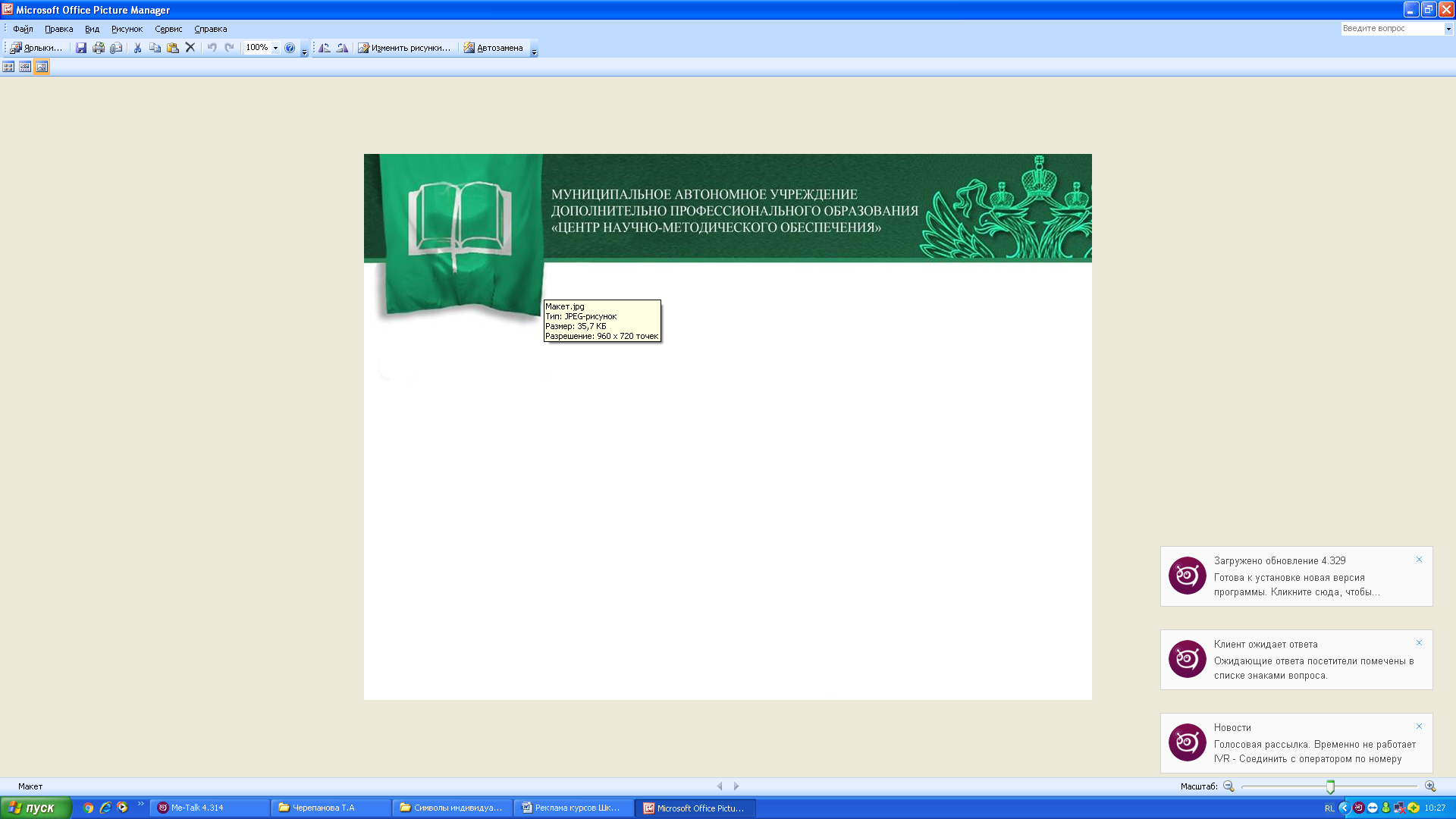 МАУ ДПО «ЦНМО» приглашает на курсы повышения квалификации «сОЗДАНИЕ ИНТЕРАКТИВНОГО ОБРАЗОВАТЕЛЬНОГО КОНТЕНТА С ИСПОЛЬЗОВАНИЕМ СЕРВИСА Н5Р»Категория слушателей: педагоги ОО, ДОО, УДО, библиотечные специалистыРуководитель: Митрофанова Е.П., старший методист МАУ ДПО «ЦНМО»Форма обучения: заочная, с применением дистанционных образовательных технологийОбъём программы: 16 часов Сроки проведения: 05.10.2020-30.10.2020Стоимость обучения для одного участника: 1200 рублей (после регистрации на электронный адрес слушателя высылается договор и квитанция для оплаты обучения)Краткая аннотация: Сервис Н5Р предназначен для создания разнообразного интерактивного контента: презентаций, видео, лент времени, интерактивных плакатов, упражнений, опросов и игр. Слушатели курсов научатся создавать интерактивные материалы для урока, используя данный сервис.Пример - https://h5p.org/node/52922  Итоговая работа – интерактивная презентация по своему предметуПосле успешного завершения обучения выдается удостоверение установленного образца.Регистрация на курсы обязательна! Для этого необходимо заполнить анкету по адресу http://goo.gl/forms/emOeDmLLMS до 01.10.2020 года Организационные вопросы по телефону 8 34249 5-45-29 или 89026436172 Черепанова Татьяна Александровна, старший методист МАУ ДПО «ЦНМО»